Name  	Handout 7-BDate  	The Rite of Priestly Ordination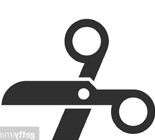 The opening procession, with the candidate leading the concelebrating priestsElection by the Bishop and consent of the gathered assemblyHomilyQuestioning of the candidate by the bishopPromise of obedience The Litany of the Saints Laying on of hands Prayer of consecrationGiving of the stole and chasubleAnointing with sacred chrismPresentation of the bread on the paten and the wine and water in the chaliceSign of peace between the bishop and the newly ordained priest